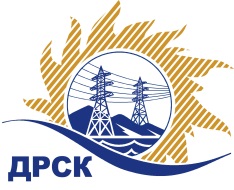 Акционерное Общество«Дальневосточная распределительная сетевая  компания»ПРОТОКОЛ № 381/МР-ИЗакупочной комиссии итогам проведения открытого электронного запроса цен на право заключения договора на поставку Запасные части для грузовых автомобилей для нужд филиала АО «ДРСК» «Амурские ЭС»(закупка 1105 раздела 1.2. ГКПЗ 2016 г.)№ 31603399163 (МСП)ПРИСУТСТВОВАЛИ: 10 членов постоянно действующей Закупочной комиссии ОАО «ДРСК»  2-го уровня.ВОПРОСЫ, ВЫНОСИМЫЕ НА РАССМОТРЕНИЕ ЗАКУПОЧНОЙ КОМИССИИ: О  рассмотрении результатов оценки заявок Участников.Об отклонении заявки участника закупки ООО ТД "Уралавтодор".О признании заявки соответствующией условиям запроса цен.О признании запроса цен несостоявшимся.РЕШИЛИ:По вопросу № 1:Признать объем полученной информации достаточным для принятия решения.Утвердить цены, полученные на процедуре вскрытия конвертов с заявками участников открытого запроса предложений.По вопросу № 2Отклонить заявку Участника ООО ТД "Уралавтодор" (454010, г. Челябинск, Копейское шоссе, д. 48, оф. 1)  от дальнейшего рассмотрения на основании пункта 5 Технического задания в котором установлено требование к условиям поставки -  поставка Товара осуществляется партиями на основании заявки Грузополучателя не позднее 3 рабочих дней с момента поступления заявки Поставщику.Отклонить заявку Участника ООО ТД "Уралавтодор" (454010, г. Челябинск, Копейское шоссе, д. 48, оф. 1)  от дальнейшего рассмотрения на основании пункта 8 Технического задания в котором установлено требование к гарантийным обязательствам -  гарантия на поставляемую продукцию должна быть не менее 6 месяцев со дня ввода в эксплуатацию. По вопросу № 33.1 Признать заявку ООО "Омик" (675000, Россия, Амурская область, г. Благовещенск, ш. Игнатьевское, д. 4) соответствующей условиям закупки.По вопросу № 44.1. признать запрос цен несостоявшимся на основании пункта 7.8.8.2. Положения о закупке продукции для нужд АО «ДРСК» в связи с тем, что только одна заявка признана удовлетворяющей по существу условиям закупки.Ответственный секретарь Закупочной комиссии  2 уровня АО «ДРСК»                                                       ____________________   М.Г.ЕлисееваЧувашова О.В.(416-2) 397-242г. Благовещенск«31» марта 2016№Наименование участника и его адресСуммарная стоимость единиц запасных частей, руб. 1ООО ТД "Уралавтодор" (454010, г. Челябинск, Копейское шоссе, д. 48, оф. 1)Заявка, подана 22.03.2016 в 08:17
Цена: 364 695,80 руб. (цена без НДС: 309 064,24 руб.)2ООО "Омик" (675000, Россия, Амурская область, г. Благовещенск, ш. Игнатьевское, д. 4)Заявка: подана 21.03.2016 в 10:05
Цена: 435 200,00 руб. (цена без НДС: 368 813,56 руб.)Основания для отклоненияВ заявке участника  отсутствует информация о возможности осуществления поставки товара не позднее 3 рабочих дней с момента поступления заявки.В заявке участника не указан минимальный срок гарантии на поставляемую продукцию.